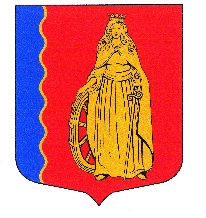 МУНИЦИПАЛЬНОЕ ОБРАЗОВАНИЕ«МУРИНСКОЕ ГОРОДСКОЕ ПОСЕЛЕНИЕ»ВСЕВОЛОЖСКОГО МУНИЦИПАЛЬНОГО РАЙОНАЛЕНИНГРАДСКОЙ ОБЛАСТИСОВЕТ ДЕПУТАТОВ ЧЕТВЕРТОГО СОЗЫВАРЕШЕНИЕ«16» февраля 2022 г.                       г. Мурино                                              № 204  В соответствии с Федеральным законом от 06.10.2003 № 131-ФЗ «Об общих принципах организации местного самоуправления в Российской Федерации», Уставом муниципального образования «Муринское городское поселение» Всеволожского муниципального района Ленинградской области, с учетом обращения АО «Газпром газораспределение Ленинградская область» (представитель единого оператора газификации), советом депутатов принятоРЕШЕНИЕ:Передать безвозмездно муниципальное имущество (проектную документацию) по объекту: «Распределительный газопровод г. Мурино Всеволожского района Ленинградской области» единому оператору газификации в лице АО «Газпром газораспределение Ленинградская область» для последующего строительства газораспределительных сетей в рамках Региональной программы газификации жилищно-коммунального хозяйства, промышленных и иных организаций.Администрации муниципального образования «Муринское городское поселение» Всеволожского муниципального района Ленинградской области осуществить все необходимые мероприятия для безвозмездной передачи муниципального имущества (проектной документации) по объекту: «Распределительный газопровод г. Мурино Всеволожского муниципального района Ленинградской области».Опубликовать настоящее решение в газете «Муринская панорама» и на официальном сайте в информационно-телекоммуникационной сети Интернет www.администрация-мурино.рф.  Настоящее решение вступает в силу со дня его принятия.Контроль исполнения настоящего решения оставляю за собой.Глава муниципального образования                                                Д.В. Кузьмин          О передаче муниципального имущества (проектной документации) по объекту «Распределительный газопроводг. Мурино Всеволожского района Ленинградской области» единому оператору газификации в лицеАО «Газпром газораспределение Ленинградская область»